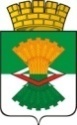 ДУМА МАХНЁВСКОГО МУНИЦИПАЛЬНОГО ОБРАЗОВАНИЯ четвертого созыва  РЕШЕНИЕот   29 апреля 2021 год                  п.г.т. Махнёво                             № 63О внесении изменений в решение Думы Махнёвского муниципального образования от 27.10.2016 № 170 «Об утверждении Положения о порядке формирования, ведения и обязательного опубликования перечня муниципального имущества, предназначенного для оказания имущественной поддержки субъектам малого и среднего предпринимательства и организациям, образующим инфраструктуру поддержки субъектам малого и среднего предпринимательства в Махнёвском муниципальном образовании» (с изменениями от 03.10.2017 № 274)   В соответствии с Федеральным  законом от 08.06.2020 № 169-ФЗ «О внесении изменении в Федеральный закон «О развитии малого и среднего предпринимательства в Российской Федерации» и статьи 1 и 2 Федерального закона «О внесении изменений в Федеральный закон «О развитии малого и среднего предпринимательства в Российской Федерации» в целях формирования единого реестра субъектов малого и среднего предпринимательства – получателей поддержки»,  Дума Махнёвского муниципального образования РЕШИЛА:Внести изменения в решение Думы Махнёвского муниципального образования от 27.10.2016 № 170 «Об утверждении Положения о порядке формирования, ведения и обязательного опубликования перечня муниципального имущества, предназначенного для оказания имущественной поддержки субъектам малого и среднего предпринимательства и организациям, образующим инфраструктуру поддержки субъектам малого и среднего предпринимательства в Махнёвском муниципальном образовании» (с изменениями от 03.10.2017 № 274) следующего содержания:       в Положение о порядке формирования, ведения и обязательного опубликования перечня муниципального имущества Махнёвского муниципального образования, предназначенного для имущественной поддержки субъектам малого и среднего предпринимательства и организациям, образующим инфраструктуру поддержки субъектам малого и среднего предпринимательства внести следующие изменения: пункты 1.1, 1.2, 1.3 Главы 1,  пункт  3.4  Главы 3  после слов «образующим инфраструктуру поддержки субъектов малого и среднего предпринимательства» дополнить словами   «и физическим лицам, не являющимся индивидуальными предпринимателями и применяющими специальный налоговый режим «Налог на профессиональный доход»;абзац второй пункта 2.1. Главы 2 после слов «обращения субъектов малого и среднего предпринимательства» дополнить словами «и физических лиц, не являющихся индивидуальными предпринимателями и применяющих специальный налоговый режим «Налог на профессиональный доход»;подпункт 2.5.2. пункта 2.5. Главы 2, пункт 3.2 Главы 3 после слов «образующих инфраструктуру поддержки субъектов малого и среднего предпринимательства» дополнить словами «и физических лиц, не являющихся индивидуальными предпринимателями и применяющих специальный налоговый режим «Налог на профессиональный доход»; подпункт 1 пункта 3.1 Главы 3 после слов «или организаций, образующих» дополнить словом «инфраструктуру»;пункт 3.1 Главы 3 после слов «, образующих инфраструктуру поддержки субъектов малого и среднего предпринимательства» дополнить словами «и физическим лицам, не являющимся индивидуальными предпринимателями и применяющими специальный налоговый режим «Налог на профессиональный доход»;1.6.  подпункт 1 пункта 3.1.  Главы 3 после слов «субъектов малого и среднего предпринимательства» дополнить словами «и физических лица, не являющихся индивидуальными предпринимателями и применяющих специальный налоговый режим «Налог на профессиональный доход»; 1.7. подпункт 2 пункта 3.1.  Главы 3 после слов «субъектам малого и среднего предпринимательства» дополнить словами «и физическим лицам, не являющимся индивидуальными предпринимателями и применяющим специальный налоговый режим «Налог на профессиональный доход»;  пункт 3.3.  Главы 3 после слов «образующей инфраструктуру поддержки субъектов малого и среднего предпринимательства» дополнить словами «и физического лица, не являющегося индивидуальным предпринимателем и применяющий специальный налоговый режим «Налог на профессиональный доход»;  пункт 3.5.  Главы 3 после слов «в собственность субъектов малого и среднего предпринимательства» дополнить словами «и физических лиц, не являющихся индивидуальными предпринимателями и применяющими специальный налоговый режим «Налог на профессиональный доход».2. Настоящее Решение вступает в силу со дня его   опубликования в газете «Алапаевская искра».3. Настоящее Решение опубликовать в газете «Алапаевская искра» и разместить на   сайте Махнёвского муниципального образования в сети «Интернет».4. Контроль за исполнением настоящего Решения возложить на постоянную комиссию по экономической политике, бюджету, финансам и налогам (С.В.Дюкова).Председатель Думы муниципального образования                                                     С.Г. АлышовГлава муниципального образования                                                А.С. Корелин